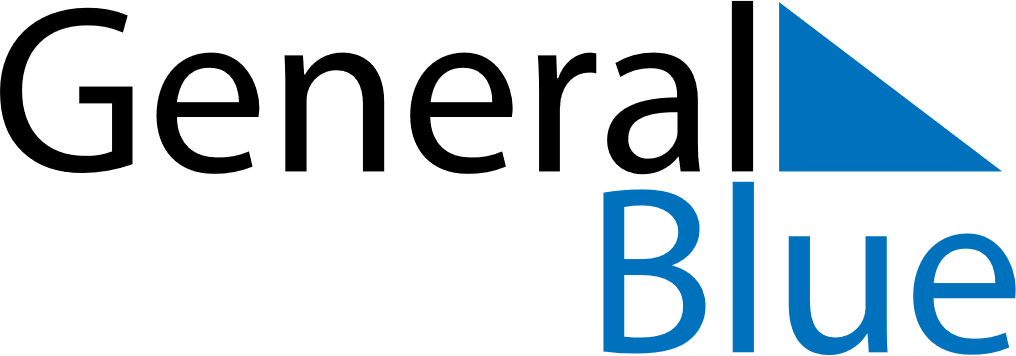 April 2025April 2025April 2025April 2025United StatesUnited StatesUnited StatesSundayMondayTuesdayWednesdayThursdayFridayFridaySaturday1234456789101111121314151617181819Tax Day2021222324252526Administrative Professionals Day27282930